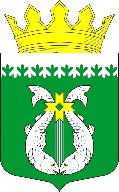 РЕСПУБЛИКА КАРЕЛИЯKARJALAN TAZAVALDUАДМИНИСТРАЦИЯСУОЯРВСКОГО МУНИЦИПАЛЬНОГО ОКРУГАSUOJÄRVEN PIIRIKUNNAN HALLINDOПОСТАНОВЛЕНИЕ13.09.2023                                                                                              № 952 Об утверждении состава комиссии по оценке последствий принятия решения о реконструкции, модернизации, об изменении назначения или ликвидации объекта социальной инфраструктуры для детей, являющегося муниципальной собственностью, а также реорганизации или ликвидации муниципальных организаций (за исключением образовательных организаций), образующих социальную инфраструктуру для детейНа основании постановления администрации Суояврского муниципального округа №951 от 13.09.2023 г. «Об утверждении положения о комиссии по оценке последствий принятия решения о реконструкции, модернизации, об изменении назначения или ликвидации объекта социальной инфраструктуры для детей, являющегося муниципальной собственностью, а также реорганизации или ликвидации муниципальных организаций (за исключением образовательных организаций), образующих социальную инфраструктуру для детей»:1.Утвердить состав комиссии по оценке последствий принятия решения о реконструкции, модернизации, об изменении назначения или ликвидации объекта социальной инфраструктуры для детей, являющегося муниципальной собственностью, а также реорганизации или ликвидации муниципальных организаций (за исключением образовательных организаций), образующих социальную инфраструктуру для детей согласно приложению к настоящему постановлению.Глава Суоярвскогомуниципального округа                                                                    Р.В. ПетровРазослать: Дело, члены комиссииПриложение к постановлениюадминистрации Суоярвского муниципального округаот 13.09.2023г. №952   Состав комиссии по оценке последствий принятия решения о реконструкции, модернизации, об изменении назначения или ликвидации объекта социальной инфраструктуры для детей, являющегося муниципальной собственностью, а также реорганизации или ликвидации муниципальных организаций (за исключением образовательных организаций), образующих социальную инфраструктуру для детейПредседатель комиссии:Петров Р.В. - Глава Суоярвского муниципального округаЗаместитель председателя:Смирнова Е.Н. – заместитель Главы Суоярвского муниципального округа;Члены комиссии:Денисова Е.М.- начальник отдела образования социальной политики и культуры, секретарь комиссии;Спиридонов Н.Б.- начальник отдела по развитию инфраструктуры и благоустройстваСухорукова С.И. - начальник юридического отдела.